SÍNTESE DO BATISMO DE JESUS POR JOÃO BATISTAMarcos 1:1-11  Mateus 3:1-17  Lucas 3:1-18 e 21-38; João Capítulo 1,19 a 51; Princípio do Evangelho de Jesus Cristo, Filho de Deus;(Significado de Evangelho:Do Grego (evangelion), significa "Boa Notícia" , "Boa Nova", "Boa Mensagem". A chegada do Reino dos céus, através de Jesus Cristo.)No ano quinze do imperador Tibério César, sendo Pôncio Pilatos procurador da Judéia, e Herodes tetrarca da Galiléia, e seu irmão Filipe tetrarca da Ituréia e da província de Traconites, e Lisânias tetrarca de Abilene,
Sendo Anás e Caifás sumos sacerdotes, veio - no deserto - a palavra de Deus a João, o Batista, filho de Zacarias, pregando no deserto da Judéia, batizando no deserto ( “Entre as centenas de afinidades com o NT eu gostaria de destacar a figura de João Batista, o qual, desde a sua infância, ‘vivia nos lugares ermos até o dia de sua manifestação a Israel’ -Lc. 1,80. Não resta dúvida de que ele era um Essênio: como são intitulados hoje os sectários de Kumran, vivia asceticamente como eles, batizava com água, como eles, em preparação para o Dia de Javé; sobretudo, embora fosse sacerdote aaronita (era filho de Zacarias) jamais pusera os pés no Templo de Jerusalém para exercer seu cargo – Datler, Frederico: “A Carta aos Hebreus”) e dizendo: “Arrependei-vos (METANOIA: metanoiame.ta.noi.amətɐˈnɔjɐnome feminino porque é chegado o reino dos céus”.
Porque este é o anunciado pelo profeta Isaías, que disse: “Voz do que clama no deserto: Preparai o caminho do Senhor, endireitai as suas veredas”. Como também está escrito nos profetas: “Eis que eu envio o meu Anjo ante a tua face, o qual preparará o teu caminho diante de ti”. Ele percorreu toda a terra ao redor do Jordão, pregando o batismo de arrependimento, para o perdão dos pecados:     
Todo o vale se encherá, E se abaixará todo o monte e outeiro; E o que é tortuoso se endireitará, E os caminhos escabrosos se aplainarão; e toda carne verá a salvação de Deus.E João andava vestido de pelos de camelo, e com um cinto de couro em redor de seus lombos, e comia gafanhotos e mel silvestre.E toda a província da Judéia e os de Jerusalém e toda a província adjacente ao Jordão; iam ter com ele; e todos eram batizados por ele no rio Jordão, confessando os seus pecados. E, vendo ele muitos dos fariseus e dos saduceus, que vinham ao seu batismo, dizia-lhes: “Raça de víboras, quem vos ensinou a fugir da ira futura?
Produzi, pois, frutos dignos de arrependimento;
E não presumais, de vós mesmos, dizendo: Temos por pai a Abraão; porque eu vos digo que, mesmo destas pedras, Deus pode suscitar filhos a Abraão.
E também agora está posto o machado à raiz das árvores; toda a árvore, pois, que não produz bom fruto, é cortada e lançada no fogo”.
E a multidão o interrogava, dizendo: “Que faremos, pois?”
E, respondendo ele, disse-lhes: “Quem tiver duas túnicas, reparta com o que não tem, e quem tiver alimentos, faça da mesma maneira”.
E chegaram também uns publicanos, para serem batizados, e disseram-lhe: “Mestre, que devemos fazer?” (Mestre de Justiça era o título usado pelos líderes dos Essênios – Rabi-tzadek).
E ele lhes disse: Não peçais mais do que o que vos está ordenado.
E uns soldados o interrogaram também, dizendo: E nós que faremos? E ele lhes disse: A ninguém trateis mal nem defraudeis, e contentai-vos com o vosso soldo.19.E este é o testemunho de João, quando os judeus mandaram de Jerusalém sacerdotes e levitas para que lhe perguntassem: “Quem és tu?”20.E confessou, e não negou; confessou: “Eu não sou o Cristo”.21.E perguntaram-lhe: “Então o quê? És tu Elias?” E disse: “Não sou”. “És tu o profeta?”  E respondeu: “Não”.22.Disseram-lhe pois: “Quem és? para que demos resposta àqueles que nos enviaram; que dizes de ti mesmo?”23.Disse: “Eu sou ‘a voz do que clama no deserto: Endireitai o caminho do Senhor’, como disse o profeta Isaías”.24.E os que tinham sido enviados eram dos fariseus.25.E perguntaram-lhe, e disseram-lhe: “Por que batizas, pois, se tu não és o Cristo, nem Elias, nem o profeta?”26.João respondeu-lhes, dizendo: “Eu batizo com água; mas no meio de vós está Um a Quem vós não conheceis.27.Este é Aquele que vem após mim, mas  é antes de mim, do qual eu não sou digno de desatar a correia da alparca”.28.Estas coisas aconteceram em Betânia, do outro lado do Jordão, onde João estava batizando.
E, estando o povo em expectação, e pensando todos de João, em seus corações, se porventura seria o Cristo, respondeu João a todos, dizendo: “Eu, na verdade, batizo-vos com água para o arrependimento, mas eis que após mim vem Aquele que é mais forte do que eu, Aquele que é mais poderoso do que eu, do qual não sou digno de desatar a correia das alparcas; Esse vos batizará com o Espírito Santo e com fogo.
Ele tem a pá na sua mão; e limpará a sua eira, e ajuntará o trigo no seu celeiro, mas queimará a palha com fogo que nunca se apaga”.
E assim, admoestando-os, muitas outras coisas também anunciava ao povo. E aconteceu que, como todo o povo se batizava, João viu a Jesus, que vinha para ele, e disse: “Eis o Cordeiro de Deus, que tira o pecado do mundo. Este é aquele do qual eu disse: Após mim vem um homem que é antes de mim, porque foi primeiro do que eu.31.E eu não o conhecia; mas, para que ele fosse manifestado a Israel, vim eu, por isso, batizando com água”.Então veio Jesus de Nazaré, da Galiléia, ter com João, junto do Jordão, para ser batizado por ele. Mas João opunha-se-lhe, dizendo: “Eu careço de ser batizado por ti, e vens tu a mim?”
Jesus, porém, respondendo, disse-lhe: “Deixa por agora, porque assim nos convém cumprir toda a justiça” (A palavra ‘justiça’ = tzadek – se encontra nos nomes de vários sumo-sacerdotes sadokitas, como por exemplo, Sadoc, Josedek e Simeão, o Justo. Para os Essênios, identificava a linhagem dos Sadek, cuja comunidade em Kumram kirbet Kumram esperava um Sumo Sacerdote da linhagem de Sadoc e um príncipe da Casa de Davi. Na ideologia deles, um Messias de Aarão e um Messias de Davi. Apud Datler, opus cit.). Então ele o permitiu. Sendo batizado, também, Jesus, orando Ele logo que saiu da água, o céu se abriu; e o Espírito como pomba desceu sobre  Ele. E ouviu-se uma voz dos céus, que dizia: “Tu és o meu Filho amado em Quem me comprazo”.
32.E João testificou, dizendo: “Eu vi o Espírito descer do céu como pomba, e repousar sobre ele.33.Eu não o conhecia, mas O que me mandou a batizar com água, Esse me disse: ‘Sobre Aquele que vires descer o Espírito, e sobre Ele repousar, Esse é o que batiza com o Espírito Santo’.34.E eu vi, e testifico que Este é o Filho de Deus”.29No dia seguinte, João viu Jesus aproximando-se e disse: "Vejam! É o Cordeiro de Deus, que tira o pecado do mundo!  (Segundo a Lei mosaica cada família devia escolher um cordeiro ou um cabrito sadio, de um ano. Ele era levado para dentro de casa no dia 10 do mês de abibe e mantido ali até o dia 14, e então era abatido e seu sangue era esparrinhado com um ramo de hissopo nas ombreiras e nas vergas das portas da casa em que o comeriam. “E tomarão do sangue e pô-lo-ão entre ambas ombreiras e na verga da porta, nas casas em que comerem […] E aquele sangue vos será por sinal nas casas em que estiverdes; vendo eu sangue, passarei por cima de vós, e não haverá entre vós praga de mortandade, quando eu ferir a terra do Egito.” (Êx 12.7,13.) João, o Batista, apontou para Jesus, dizendo: “Eis o Cordeiro de Deus, que tira o pecado do mundo!” (Jo 1:29) É possível que João tivesse presente o Cordeiro pascal, ou talvez estivesse pensando no Cordeiro que Abraão ofereceu em lugar de seu próprio filho, Isaque, ou no cordeiro que era oferecido cada manhã e cada noitinha sobre o altar de Deus, em Jerusalém. — Gên 22:13; Êx 29:38-42.) Este é Aquele a Quem eu me referi, quando disse: Vem depois de mim um Homem que é superior a mim, porque já existia antes de mim.Eu mesmo não O conhecia, mas por isso é que vim batizando com água: para que ele viesse a ser revelado a Israel".Então João deu o seguinte testemunho: "Eu vi o Espírito descer dos céus como pomba e permanecer sobre ele.Eu não o teria reconhecido se aquele que me enviou para batizar com água não me tivesse dito: 'Aquele sobre quem você vir o Espírito descer e permanecer, esse é o que batiza com o Espírito Santo'.Eu vi e testifico que Este é o Filho de Deus".No dia seguinte João estava outra vez ali, e dois dos seus discípulos;E, vendo passar a Jesus, disse: “Eis aí o Cordeiro de Deus”.E os dois discípulos ouviram-no dizer isto, e seguiram a Jesus.E Jesus, voltando-se e vendo que eles o seguiam, disse-lhes: “Que buscais?” E eles disseram: “Rabi(que, traduzido, quer dizer Mestre), onde moras?”Ele lhes disse: “Vinde, e vede”. Foram, e viram onde morava, e ficaram com ele aquele dia; e era já quase a hora décima.Era André, irmão de Simão Pedro, um dos dois que ouviram aquilo de João, e o haviam seguido.Este achou primeiro a seu irmão Simão, e disse-lhe: “Achamos o Messias” (que, traduzido, é o Cristo).E levou-o a Jesus. E, olhando Jesus para ele, disse: “Tu és Simão, filho de Jonas; tu serás chamado  Cefas” (que quer dizer Pedro).No dia seguinte quis Jesus ir à Galiléia, e achou a Filipe, e disse-lhe: “Segue-me”.E Filipe era de Betsaida, cidade de André e de Pedro.Filipe achou Natanael, e disse-lhe: “Havemos achado Aquele de Quem Moisés escreveu na lei, e os profetas: Jesus de Nazaré, filho de José”.Disse-lhe Natanael: “Pode vir alguma coisa boa de Nazaré?” Disse-lhe Filipe: “Vem, e vê”.Jesus viu Natanael vir ter com ele, e disse dele: “Eis aqui um verdadeiro israelita, em quem não há dolo”.Disse-lhe Natanael: “De onde me conheces tu?” Jesus respondeu, e disse-lhe: “Antes que Filipe te chamasse, te vi eu, estando tu debaixo da figueira”.Natanael respondeu, e disse-lhe: “Rabi, tu és o Filho de Deus; tu és o Rei de Israel!”Jesus respondeu, e disse-lhe: “Porque te disse: ‘Vi-te debaixo da figueira’, crês? Coisas maiores do que estas verás”.E disse-lhe: “Na verdade, na verdade vos digo (Amen, Amen dico vobis = ‘Assim Tu fizeste; assim é e assim será, e Eu o aceito’. O Amen é chamado no Apocalipse de “A Testemunha Fiel”, isto é, o Filho de Deus”, o Qual corrobora a obra do Pai.) que daqui em diante vereis o céu aberto, e os anjos de Deus subindo e descendo sobre o Filho do homem”.E o mesmo Jesus começava a ser de quase trinta anos, sendo (como se julgava) filho de José.transformação de comportamento ou de caráter, mudança resultante de arrependimento ou conversão espiritual 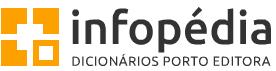 